Sabrina Pejić, koordinatorica projekta Grad prijatelj djece, Sveta Nedelja  pokrenula je Humanitarni lokalni buvljak za djecu s teškoćama te osobe s invaliditetom.
Akcija je otvorena do 18. siječnja 2021. godine a iznos se uplaćuje na račun Udruge Osi Sinergija Samobor. 
Ovim putem zahvaljujemo Sabrini Pejić na prekrasnoj akciji koju je pokrenula a njenu objavu prenosimo u cjelosti.[Humanitarni lokalni buvljak]Dragi svi, kažu da teška vremena iz ljudi izvuku najbolje. Sigurna sam da ćemo mi to i dokazati, sada i ovdje.Pokrećem u to ime, za svu djecu s teškoćama i osobe s invaliditetom, humanitarni lokalni buvljak.Sva prikupljena sredstva uplaćuju se na račun udruge Uosi Sinergija Samobor, budući je to jedina udruga koja osmišljava i bavi se kvalitetom života djece s teškoćama u razvoju, u našem gradu. Vaš zadatak:Oglasiti slikom i riječju proizvod ili uslugu koju želite prodati i navesti novčani iznos.Zainteresirani kupci, iznos uplaćuju na račun udruge, a vi isporučujete proizvod ili uslugu, nakon uplaćenog iznosa, koji se priloži u komentaru, kao dokaz uplate. Akcija je otvorena od danas, do 18.1. 2021.Najviši iznos uplate, ili najčešća aktivnost, za proizvod ili uslugu dobiva nagradu, u proizvodima naših opg- ova, i prodavatelj i kupac. Sigurna sam da je naš breg i cijeli grad, grad dobrih ljudi uvijek spremnih pomoći u nevolji.Pozivam i sve admine grupa sa oznakom srca u nazivu, da se uključe u akciju, a sve ljude dobre volje da sudjeluju. Nije važan iznos, već gesta. Ona uvijek bude nagrađena, jer uistinu naše, je, ono što poklonimo drugima. 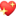 Živjeli i sretno nam!Broj računa za uplatu donacija:UOSI Sinergija Samobor - HR4124840081102647014Svrha uplate: donacija u sklopu akcije Humanitarni lokalni buvljak Svn